	 __________________________________________________________________________________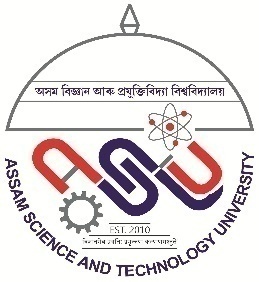 PUBLICATION RIGHTS FORMManuscript Title: ………………………………………………………………………………..Authors’ name (in order of authorship): ……………………………………………………...Corresponding Author: ………………………………………………………………………...Types of Publication: Journal/ Research Report/ Technical Report/Others……………..............Affiliation: ……………………………………………………………………………………….Email Address: ………………………………………………………………………………….Contact No: ……………………………………………………………………………………...I/We clarify that this publication has not been copied/plagiarized as a whole or in part from any other publication and citations to the previous published work have been given. Data/table/figure have been coated verbatim from other publication without having the due acknowledgement and without the permission of the original author(s) .The view express in our research paper belongs solely to author(s). In case of any eventuality of copyright violation, the responsibility will be rest wholly on me/us as author/co author of the paper.Signature of Lead AuthorNote: All the contributors must sign separately in the same form.For Use of Publication CommitteeName of the Reviewer: 	1)…………………………………………………………………..2)………………………………………………………………….Status of Publication:     1) Approve                  2) Revise                  3) Not Approve                        Comment: ………………………………………………………………………………………..(Additional sheet may be attached for details, if required)																			Chairman /Member Secretary of Publication Committee